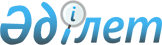 Балқаш аудандық мәслихатының 2018 жылғы 28 желтоқсандағы "Балқаш ауданының 2019-2021 жылдарға арналған бюджеті туралы" № 42-191 шешіміне өзгерістер енгізу туралыАлматы облысы Балқаш аудандық мәслихатының 2019 жылғы 5 желтоқсандағы № 56-238 шешімі. Алматы облысы Әділет департаментінде 2019 жылы 13 желтоқсанда № 5336 болып тіркелді
      2008 жылғы 4 желтоқсандағы Қазақстан Республикасының Бюджет кодексінің 106-бабының 4-тармағына, "Қазақстан Республикасындағы жергілікті мемлекеттік басқару және өзін-өзі басқару туралы" 2001 жылғы 23 қаңтардағы Қазақстан Республикасы Заңының 6-бабының 1-тармағының 1) тармақшасына сәйкес, Балқаш аудандық мәслихаты ШЕШІМ ҚАБЫЛДАДЫ:
      1. Балқаш аудандық мәслихатының "Балқаш ауданының 2019-2021 жылдарға арналған бюджеті туралы" 2018 жылғы 28 желтоқсандағы № 42-191 (Нормативтік құқықтық актілерді мемлекеттік тіркеу тізілімінде № 5014 тіркелген, 2019 жылдың 30 қаңтарында Қазақстан Республикасы Нормативтік құқықтық актілерінің эталондық бақылау банкінде жарияланған) шешіміне келесі өзгерістер енгізілсін:
      көрсетілген шешімнің 1-тармағы жаңа редакцияда баяндалсын: 
       "1. 2019-2021 жылдарға арналған аудандық бюджеті тиісінше осы шешімнің 1, 2 және 3-қосымшаларына сәйкес, оның ішінде 2019 жылға келесі көлемдерде бекітілсін:
      1) кірістер 7 704 954 мың теңге, оның ішінде:
      салықтық түсімдер 133 761 мың теңге;
      салықтық емес түсімдер 8 170 мың теңге;
      негізгі капиталды сатудан түсетін түсімдер 6 208 мың теңге;
      трансферттер түсімі 7 556 815 мың теңге, оның ішінде:
      ағымдағы нысаналы трансферттер 3 394 423 мың теңге;
      нысаналы даму трансферттері 618 342 мың теңге;
      субвенциялар 3 544 050 мың теңге;
      2) шығындар 7 704 954 мың теңге;
      3) таза бюджеттік кредиттеу 23 963 мың теңге, оның ішінде:
      бюджеттік кредиттер 54 451 мың теңге;
      бюджеттік кредиттерді өтеу 30 488 мың теңге;
      4) қаржылық активтерімен операциялар бойынша сальдо 0 теңге;
      5) бюджет тапшылығы (профициті) (-) 23 963 мың теңге;
      6) бюджет тапшылығын қаржыландыру (профицитін пайдалану) 23 963 мың теңге".
      2. Көрсетілген шешімнің 1-қосымшасы осы шешімнің қосымшасына сәйкес жаңа редакцияда баяндалсын.
      3. Осы шешімнің орындалуын бақылау Балқаш аудандық мәслихатының "Экономикалық реформа, бюджет, тарифтік саясат, шағын және орта кәсіпкерлікті дамыту жөніндегі" тұрақты комиссиясына жүктелсін.
      4. Осы шешiм 2019 жылдың 1 қаңтарынан бастап қолданысқа енгiзiледі. 2019 жылға арналған аудандық бюджет
					© 2012. Қазақстан Республикасы Әділет министрлігінің «Қазақстан Республикасының Заңнама және құқықтық ақпарат институты» ШЖҚ РМК
				
      Балқаш аудандық мәслихатының сессия төрағасы

А. Рыскелді

      Секретарь Балхашского районного маслихата

К. Омаров
Балқаш аудандық мәслихатының 2019 жылғы " 5 " желтоқсандағы "Балқаш аудандық мәслихатының 2018 жылғы 28 желтоқсандағы "Балқаш ауданының 2019-2021 жылдарға арналған бюджеті туралы" № 42-191 шешіміне өзгерістер енгізу туралы" № 56-238 шешіміне қосымшаБалқаш аудандық мәслихатының 2018 жылғы 28 желтоқсандағы "Балқаш ауданының 2019-2021 жылдарға арналған бюджеті туралы" № 42-191 шешіміне 1-қосымша
Санаты
Санаты
Санаты
Атауы
Сомасы 

(мың теңге)
Сыныбы
Сыныбы
Сыныбы
Сомасы 

(мың теңге)
Ішкі сыныбы
Ішкі сыныбы
Сомасы 

(мың теңге)
І. Кiрiстер
7704954
1
Салықтық түсiмдер
133761
01
Табыс салығы
22495
2
Жеке табыс салығы
22495
04
Меншiкке салынатын салықтар
99632
1
Мүлiкке салынатын салықтар
49159
3
Жер салығы
1822
4
Көлiк құралдарына салынатын салық
46251
5
Бiрыңғай жер салығы
2400
05
Тауарларға, жұмыстарға және қызметтерге салынатын iшкi салықтар
7586
2
Акциздер
2200
3
Табиғи және басқа ресурстарды пайдаланғаны үшiн түсетiн түсiмдер
1500
4
Кәсiпкерлiк және кәсiби қызметтi жүргiзгенi үшiн алынатын алымдар
3886
07
Жергілікті бюджетке түсетін басқа да салықтық түсімдер
256
1
Жергілікті бюджетке түсетін басқа да салықтық түсімдер
256
Санаты
Санаты
Санаты
Атауы
Сомасы 

(мың теңге)
Сыныбы
Сыныбы
Сыныбы
Сомасы 

(мың теңге)
Ішкі сыныбы
Ішкі сыныбы
Сомасы 

(мың теңге)
08
Заңдық мәндi iс-әрекеттердi жасағаны және (немесе) оған уәкiлеттiгi бар мемлекеттiк органдар немесе лауазымды адамдар құжаттар бергені үшін алатын мiндеттi төлемдер
3792
1
Мемлекеттiк баж
3792
2
Салықтық емес түсiмдер
8170
01
Мемлекет меншiгiнен түсетiн кірістер
4062
1
Мемлекеттік кәсіпорындардың таза кірісі бөлігінің түсімдері
286
5
Мемлекет меншiгiндегi мүлiктi жалға беруден түсетiн кiрiстер
3776
04
Мемлекеттік бюджеттен қаржыландырылатын, сондай-ақ Қазақстан Республикасы Ұлттық Банкінің бюджетінен (шығыстар сметасынан) ұсталатын және қаржыландырылатын мемлекеттік мекемелер салатын айыппұлдар, өсімпұлдар, санкциялар, өндіріп алулар
2608
1
Мұнай секторы ұйымдарынан түсетін түсімдерді қоспағанда, мемлекеттік бюджеттен қаржыландырылатын, сондай-ақ Қазақстан Республикасы Ұлттық Банкінің бюджетінен (шығыстар сметасынан) ұсталатын және қаржыландырылатын мемлекеттік мекемелер салынатын айыппұлдар, өсімпұлдар, санкциялар, өндіріп алулар
2608
06
Басқа да салықтық емес түсiмдер
1500
1
Басқа да салықтық емес түсiмдер
1500
3
Негiзгi капиталды сатудан түсетiн түсiмдер
6208
01
Жергілікті бюджеттен қаржыландырылатын мемлекеттік мекемелерге бекітілген мүлікті сатудан түсетін түсімдер 
6000
1
Жер учаскелерін стаудан түсетін түсімдер
6000
03
Жердi және материалдық емес активтердi сату
208
1
Жердi сату
208
4
Трансферттердің түсімдері
7556815
02
Мемлекеттiк басқарудың жоғары тұрған органдарынан түсетiн трансферттер
7556815
2
Облыстық бюджеттен түсетiн трансферттер
7556815
Функционалдық топ
Функционалдық топ
Функционалдық топ
Функционалдық топ
Функционалдық топ
Сомасы

(мың теңге) 
Кiшi функция
Кiшi функция
Кiшi функция
Кiшi функция
Сомасы

(мың теңге) 
Бағдарлама әкiмшiлiгi
Бағдарлама әкiмшiлiгi
Бағдарлама әкiмшiлiгi
Сомасы

(мың теңге) 
 Бағдарлама
 Бағдарлама
Сомасы

(мың теңге) 
Атауы
Сомасы

(мың теңге) 
ІІ. Шығындар
7704954
01
Жалпы сипаттағы мемлекеттiк қызметтер 
360712
1
Мемлекеттiк басқарудың жалпы функцияларын орындайтын өкiлдiк, атқарушы және басқа органдар
313743
112
Аудан (облыстық маңызы бар қала) мәслихатының аппараты
23766
001
Аудан (облыстық маңызы бар қала) мәслихатының қызметiн қамтамасыз ету жөніндегі қызметтер
23766
122
Аудан (облыстық маңызы бар қала) әкiмiнiң аппараты
129502
001
Аудан (облыстық маңызы бар қала) әкiмiнiң қызметiн қамтамасыз ету жөніндегі қызметтер
104839
003
Мемлекеттік мекеменің күрделі шығыстары
22263
106
Әлеуметтік, табиғи және техногендік сипаттағы төтенше жағдайларды жою үшін жергілікті атқарушы органның төтенше резерві есебінен іс-шаралар өткізу
2400
123
Қаладағы аудан, аудандық маңызы бар қала, кент, ауыл, ауылдық округ әкімінің аппараты
160475
001
Қаладағы аудан, аудандық маңызы бар қала, кент, ауыл, ауылдық округ әкiмiнің қызметiн қамтамасыз ету жөніндегі қызметтер
160428
022
Мемлекеттік органның күрделі шығыстары
47
2
Қаржылық қызмет
26598
452
Ауданның (облыстық маңызы бар қаланың) қаржы бөлiмi
26598
001
Ауданның (облыстық маңызы бар қаланың) бюджетiн орындау және ауданның (облыстық маңызы бар қаланың) коммуналдық меншiгiн басқару саласындағы мемлекеттiк саясатты iске асыру жөнiндегi қызметтер
24378
003
Салық салу мақсатында мүлікті бағалауды жүргізу
636
Функционалдық топ
Функционалдық топ
Функционалдық топ
Функционалдық топ
Функционалдық топ
Сомасы

(мың теңге) 
Кiшi функция
Кiшi функция
Кiшi функция
Кiшi функция
Сомасы

(мың теңге) 
Бағдарлама әкiмшiлiгi
Бағдарлама әкiмшiлiгi
Бағдарлама әкiмшiлiгi
Сомасы

(мың теңге) 
 Бағдарлама
 Бағдарлама
Сомасы

(мың теңге) 
Атауы
Сомасы

(мың теңге) 
010
Жекешелендіру, коммуналдық меншікті басқару, жекешелендіруден кейінгі қызмет және осыған байланысты дауларды реттеу 
1584
5
Жоспарлау және статистикалық қызмет
20371
453
Ауданның (облыстық маңызы бар қаланың) экономика және бюджеттiк жоспарлау бөлiмi
20371
001
Экономикалық саясатты, мемлекеттік жоспарлау жүйесін қалыптастыру мен дамыту және ауданды (облыстық маңызы бар қаланы) басқару саласындағы мемлекеттік саясатты іске асыру жөніндегі қызметтер
20371
02
Қорғаныс
16752
1
Әскери мұқтаждар
3008
122
Аудан (облыстық маңызы бар қала) әкiмiнiң аппараты
3008
005
Жалпыға бiрдей әскери мiндетті атқару шеңберіндегі іс-шаралар
3008
2
Төтенше жағдайлар жөніндегі жұмыстарды ұйымдастыру
13744
122
Аудан (облыстық маңызы бар қала) әкiмiнiң аппараты
13744
007
Аудандық (қалалық) ауқымдағы дала өрттерінің, сондай-ақ мемлекеттік өртке қарсы қызмет органдары құрылмаған елді мекендерде өрттердің алдын алу және оларды сөндіру жөніндегі іс-шаралар
13744
03
Қоғамдық тәртіп, қауіпсіздік, құқықтық, сот, қылмыстық-атқару қызметі 
7000
9
Қоғамдық тәртіп және қауіпсіздік саласындағы өзге де қызметтер
7000
485
Ауданның (облыстық маңызы бар қаланың) жолаушылар көлiгi және автомобиль жолдары бөлiмi
7000
021
Елдi мекендерде жол қозғалысы қауіпсіздігін қамтамасыз ету
7000
04
Бiлiм беру
3817852
1
Мектепке дейiнгi тәрбие және оқыту
263902
Функционалдық топ
Функционалдық топ
Функционалдық топ
Функционалдық топ
Функционалдық топ
Сомасы

(мың теңге) 
Кiшi функция
Кiшi функция
Кiшi функция
Кiшi функция
Сомасы

(мың теңге) 
Бағдарлама әкiмшiлiгi
Бағдарлама әкiмшiлiгi
Бағдарлама әкiмшiлiгi
Сомасы

(мың теңге) 
 Бағдарлама
 Бағдарлама
Сомасы

(мың теңге) 
Атауы
Сомасы

(мың теңге) 
464
Ауданның (облыстық маңызы бар қаланың) бiлiм бөлімі
262026
009
Мектепке дейінгі тәрбие мен оқыту ұйымдарының қызметін қамтамасыз ету
3024
040
Мектепке дейінгі білім беру ұйымдарында мемлекеттік білім беру тапсырысын іске асыруға
259002
467
Ауданның (облыстық маңызы бар қаланың) құрылыс бөлімі
1876
037
Мектепке дейінгі тәрбие және оқыту объектілерін салу және реконструкциялау
1876
2
Бастауыш, негiзгi орта және жалпы орта бiлiм беру
2958016
464
Ауданның (облыстық маңызы бар қаланың) бiлiм бөлiмi
2894249
003
Жалпы бiлiм беру 
2850760
006
Балаларға қосымша білім беру
43489
465
Ауданның (облыстық маңызы бар қаланың) дене шынықтыру және спорт бөлiмi
63767
017
Балалар мен жасөспірімдерге спорт бойынша қосымша білім беру
63767
9
Білім беру саласындағы өзге де қызметтер
595934
464
Ауданның (облыстық маңызы бар қаланың) бiлiм бөлiмi
595934
001
Жергілікті деңгейде білім беру саласындағы мемлекеттік саясатты іске асыру жөніндегі қызметтер
15315
004
Ауданның (облыстық маңызы бар қаланың) мемлекеттік білім беру мекемелерінде білім беру жүйесін ақпараттандыру
14426
005
Ауданның (облыстық маңызы бар қаланың) мемлекеттік білім беру мекемелер үшін оқулықтар мен оқу-әдiстемелiк кешендерді сатып алу және жеткізу
63456
Функционалдық топ
Функционалдық топ
Функционалдық топ
Функционалдық топ
Функционалдық топ
Сомасы

(мың теңге) 
Кiшi функция
Кiшi функция
Кiшi функция
Кiшi функция
Сомасы

(мың теңге) 
Бағдарлама әкiмшiлiгi
Бағдарлама әкiмшiлiгi
Бағдарлама әкiмшiлiгi
Сомасы

(мың теңге) 
 Бағдарлама
 Бағдарлама
Сомасы

(мың теңге) 
Атауы
Сомасы

(мың теңге) 
007
Аудандық (қалалық) ауқымдағы мектеп олимпиядаларын және мектептен тыс іс-шараларды өткізу
1668
015
Жетім баланы (жетім балаларды) және ата-аналарының қамқорынсыз қалған баланы (балаларды) күтіп ұстауға қамқоршыларға (қорғаншыларға) ай сайынғы ақшалай қаражат төлемі
18315
067
Ведомствалық бағыныстағы мемлекеттік мекемелерінің және ұйымдарының күрделі шығыстары
480618
113
Жергілікті бюджеттерден берілетін ағымдағы нысаналы трансферттер
2136
06
Әлеуметтiк көмек және әлеуметтiк қамсыздандыру
766966
1
Әлеуметтiк қамсыздандыру
466523
451
Ауданның (облыстық маңызы бар қаланың) жұмыспен қамту және әлеуметтiк бағдарламалар бөлiмi
466523
005
Мемлекеттiк атаулы әлеуметтiк көмек
466270
057
Атаулы мемлекеттік әлеуметтік көмек алушылар болып табылатын жеке тұлғаларды телевизиялық абоненттiк жалғамалармен қамтамасыз ету
253
2
Әлеуметтiк көмек
268642
451
Ауданның (облыстық маңызы бар қаланың) жұмыспен қамту және әлеуметтiк бағдарламалар бөлiмi
268642
002
Жұмыспен қамту бағдарламасы
135478
004
Ауылдық жерлерде тұратын денсаулық сақтау, білім беру, әлеуметтік қамтамасыз ету, мәдениет,спорт және ветеринар мамандарына отын сатып алуға Қазақстан Республикасының заңнамасына сәйкес әлеуметтік көмек көрсету
17966
006
Тұрғын үйге көмек көрсету
3095
Функционалдық топ
Функционалдық топ
Функционалдық топ
Функционалдық топ
Функционалдық топ
Сомасы

(мың теңге) 
Кiшi функция
Кiшi функция
Кiшi функция
Кiшi функция
Сомасы

(мың теңге) 
Бағдарлама әкiмшiлiгi
Бағдарлама әкiмшiлiгi
Бағдарлама әкiмшiлiгi
Сомасы

(мың теңге) 
 Бағдарлама
 Бағдарлама
Сомасы

(мың теңге) 
Атауы
Сомасы

(мың теңге) 
007
Жергiлiктi өкiлеттi органдардың шешiмi бойынша мұқтаж азаматтардың жекелеген топтарына әлеуметтiк көмек 
10256
010
Үйден тәрбиеленіп оқытылатын мүгедек балаларды материалдық қамтамасыз ету
1410
014
Мұқтаж азаматтарға үйде әлеуметтiк көмек көрсету
42204
017
Мүгедектерді оңалту жеке бағдарламасына сәйкес, мұқтаж мүгедектерді міндетті гигиеналық құралдармен және ымдау тілі мамандарының қызмет көрсетуін, жеке көмекшілермен қамтамасыз ету
25948
023
Жұмыспен қамту орталықтарының қызметін қамтамасыз ету
32285
9
Әлеуметтiк көмек және әлеуметтiк қамтамасыз ету салаларындағы өзге де қызметтер
31801
451
Ауданның (облыстық маңызы бар қаланың) жұмыспен қамту және әлеуметтiк бағдарламалар бөлiмi
31801
001
Жергiлiктi деңгейде халық үшін әлеуметтік бағдарламаларды жұмыспен қамтуды қамтамасыз етуді iске асыру саласындағы мемлекеттiк саясатты iске асыру жөнiндегi қызметтер
20110
011
Жәрдемақыларды және басқа да әлеуметтiк төлемдердi есептеу, төлеу мен жеткiзу бойынша қызметтерге ақы төлеу
7769
050
Мүгедектердің құқықтарын қамтамасыз ету және өмір сүру сапасын жақсарту жөніндегі іс-шаралар жоспарын іске асыру
3922
07
Тұрғын үй - коммуналдық шаруашылық
1066179
1
Тұрғын үй шаруашылығы
849758
467
Ауданның (облыстық маңызы бар қаланың) құрылыс бөлімі
739317
003
Коммуналдық тұрғын үй қорының тұрғын үйін жобалау және салу, реконструкциялау
422723
 

Функционалдық топ
 

Функционалдық топ
 

Функционалдық топ
 

Функционалдық топ
 

Функционалдық топ
Сомасы

(мың теңге) 
Кiшi функция
Кiшi функция
Кiшi функция
Кiшi функция
Сомасы

(мың теңге) 
Бағдарлама әкiмшiлiгi
Бағдарлама әкiмшiлiгi
Бағдарлама әкiмшiлiгi
Сомасы

(мың теңге) 
 Бағдарлама
 Бағдарлама
Сомасы

(мың теңге) 
Атауы
Сомасы

(мың теңге) 
004
Инженерлік-коммуникациялық инфрақұрылымды жобалау, дамыту және (немесе) жайластыру
265864
098
Коммуналдық тұрғын үй қорының тұрғын үйлерін сатып алу
50730
487
Ауданның (облыстық маңызы бар қаланың) тұрғын үй - коммуналдық шаруашылығы және тұрғын үй инспекциясы бөлiмi
110441
001
Тұрғын үй-коммуналдық шаруашылық және тұрғын үй қоры саласында жергілікті деңгейде мемлекеттік саясатты іске асыру бойынша қызметтер
10874
032
Ведомствалық бағыныстағы мемлекеттік мекемелерінің және ұйымдарының күрделі шығыстары
99567
2
Коммуналдық шаруашылық
65995
487
Ауданның (облыстық маңызы бар қаланың) тұрғын үй - коммуналдық шаруашылығы және тұрғын үй инспекциясы бөлiмi
65995
016
Сумен жабдықтау және су бұру жүйесінің жұмыс істеуі
60579
058
Ауылдық елді мекендердегі сумен жабдықтау және су бұру жүйелерін дамыту
5416
3
Елді-мекендерді көркейту
150426
487
Ауданның (облыстық маңызы бар қаланың) тұрғын үй - коммуналдық шаруашылығы және тұрғын үй инспекциясы бөлiмi
150426
017
Елді мекендердің санитариясын қамтамасыз ету
3149
025
Елді мекендердегі көшелерді жарықтандыру
15081
030
Елді мкендерді абаттандыру және көгалдандыру
132196
08
Мәдениет, спорт, туризм және ақпараттық кеңiстiк 
260843
1
Мәдениет саласындағы қызмет
121076
123
Қаладағы аудан, аудандық маңызы бар қала, кент, ауыл, ауылдық округ әкімінің аппараты
7500
006
Жергілікті деңгейде мәдени демалыс жұмыстарын қолдау
7500
Функционалдық топ
Функционалдық топ
Функционалдық топ
Функционалдық топ
Функционалдық топ
Сомасы

(мың теңге) 
Кiшi функция
Кiшi функция
Кiшi функция
Кiшi функция
Сомасы

(мың теңге) 
Бағдарлама әкiмшiлiгi
Бағдарлама әкiмшiлiгi
Бағдарлама әкiмшiлiгi
Сомасы

(мың теңге) 
 Бағдарлама
 Бағдарлама
Сомасы

(мың теңге) 
Атауы
Сомасы

(мың теңге) 
455
Ауданның (облыстық маңызы бар қаланың) мәдениет және тілдерді дамыту бөлiмi
113576
003
Мәдени-демалыс жұмысын қолдау
113576
2
Спорт
15535
465
Ауданның (облыстық маңызы бар қаланың) дене шынықтыру және спорт бөлiмi
15535
001
Жергілікті деңгейде дене шынықтыру және спорт саласындағы мемлекеттік саясатты іске асыру жөніндегі қызметтер
9422
006
Аудандық (облыстық маңызы бар қалалық) деңгейде спорттық жарыстар өткiзу
1505
007
Әртүрлі спорт түрлері бойынша аудан (облыстық маңызы бар қала) құрама командаларының мүшелерін дайындау және олардың облыстық спорт жарыстарына қатысуы
4608
3
Ақпараттық кеңiстiк
49835
455
Ауданның (облыстық маңызы бар қаланың) мәдениет және тілдерді дамыту бөлiмi
39452
006
Аудандық (қалалық) кiтапханалардың жұмыс iстеуі 
38163
007
Мемлекеттік тілді және Қазақстан халықтарының басқа да тілдерін дамыту
1289
456
Ауданның (облыстық маңызы бар қаланың) ішкі саясат бөлiмi
10383
002
Мемлекеттік ақпараттық саясат жүргізу жөніндегі қызметтер
10383
9
Мәдениет спорт, туризм және ақпараттық кеңiстiктi ұйымдастыру жөнiндегi өзге де қызметтер
74397
455
Ауданның (облыстық маңызы бар қаланың) мәдениет және тілдерді дамыту бөлiмi
57441
001
Жергiлiктi деңгейде тiлдердi және мәдениеттi дамыту саласындағы мемлекеттiк саясатты iске асыру жөнiндегi қызметтер
8101
032
Ведомстволық бағыныстағы мемлекеттік мекемелер мен ұйымдардың күрделі шығыстары
49340
Функционалдық топ
Функционалдық топ
Функционалдық топ
Функционалдық топ
Функционалдық топ
Сомасы

(мың теңге) 
Кiшi функция
Кiшi функция
Кiшi функция
Кiшi функция
Сомасы

(мың теңге) 
Бағдарлама әкiмшiлiгi
Бағдарлама әкiмшiлiгi
Бағдарлама әкiмшiлiгi
Сомасы

(мың теңге) 
 Бағдарлама
 Бағдарлама
Сомасы

(мың теңге) 
Атауы
Сомасы

(мың теңге) 
456
Ауданның (облыстық маңызы бар қаланың) ішкі саясат бөлiмi
16956
001
Жергілікті деңгейде ақпарат, мемлекеттілікті нығайту және азаматтардың әлеуметтік сенімін қалыптастыру саласында мемлекеттік саясатты іске асыру жөніндегі қызметтер
16956
10
Ауыл, су, орман, балық шаруашылығы, ерекше қорғалатын табиғи аумақтар, қоршаған ортаны және жануарлар дүниесiн қорғау, жер қатынастары
291158
1
Ауыл шаруашылығы
240644
462
Ауданның (облыстық маңызы бар қаланың) ауыл шаруашылығы бөлiмi
20713
001
Жергілікті деңгейде ауыл шаруашылығы саласындағы мемлекеттік саясатты іске асыру жөніндегі қызметтер
17123
006
Мемлекеттік мекеменің күрделі шығыстары
3590
473
Ауданның (облыстық маңызы бар қаланың) ветеринария бөлiмi
219931
001
Жергілікті деңгейде ветеринария саласындағы мемлекеттік саясаты іске асыру жөніндегі қызметтер
15662
007
Қаңғыбас иттер мен мысықтарды аулауды және жоюды ұйымдастыру
2500
008
Алып қойылатын және жойылатын ауру жануарлардың, жануарлардан алынатын өнімдер мен шикізаттың құнын иелеріне өтеу
19242
009
Жануарлардың энзоотиялық аурулары бойынша ветеринариялық іс-шараларды жүргізу
1440
010
Ауыл шаруашылығы жануарларын бірдейлендіру жөніндегі іс-шаралар жүргізу
12048
011
Эпизоотияға қарсы іс-шаралар жүргізу
169039
6
Жер қатынастары 
34514
463
Ауданның (облыстық маңызы бар қаланың) жер қатынастары бөлiмi
34514
Функционалдық топ
Функционалдық топ
Функционалдық топ
Функционалдық топ
Функционалдық топ
Сомасы

(мың теңге) 
Кiшi функция
Кiшi функция
Кiшi функция
Кiшi функция
Сомасы

(мың теңге) 
Бағдарлама әкiмшiлiгi
Бағдарлама әкiмшiлiгi
Бағдарлама әкiмшiлiгi
Сомасы

(мың теңге) 
 Бағдарлама
 Бағдарлама
Сомасы

(мың теңге) 
Атауы
Сомасы

(мың теңге) 
001
Аудан (облыстық маңызы бар қала) аумағында жер қатынастарын реттеу саласындағы мемлекеттік саясатты іске асыру жөніндегі қызметтер
11426
006
Аудандардың, облыстық маңызы бар, аудандық маңызы бар қалалардың, кенттердiң, ауылдардың, ауылдық округтердiң шекарасын белгiлеу кезiнде жүргiзiлетiн жерге орналастыру
23088
9
Ауыл, су, орман, балық шаруашылығы, ерекше қорғалатын табиғи аумақтар, қоршаған ортаны және жануарлар дүниесiн қорғау, жер қатынастары салаларындағы өзге де қызметтер
16000
453
Ауданның (облыстық маңызы бар қаланың) экономика және бюджеттiк жоспарлау бөлiмi
16000
099
Мамандардың әлеуметтік көмек көрсетуі жөніндегі шараларды іске асыру
16000
11
Өнеркәсіп, сәулет, қала құрылысы және құрылыс қызметі
22906
2
Сәулет, қала құрылысы және құрылыс қызметі
22906
467
Ауданның (облыстық маңызы бар қаланың) құрылыс бөлімі
12736
001
Жергілікті деңгейде құрылыс саласындағы мемлекеттік саясатты іске асыру жөніндегі қызметтер
12736
468
Ауданның (облыстық маңызы бар қаланың) сәулет және қала құрылысы бөлімі
10170
001
Жергілікті деңгейде сәулет және қала құрылысы саласындағы мемлекеттік саясатты іске асыру жөніндегі қызметтер
10170
12
Көлік және коммуникация
450181
1
Автомобиль көлігі
441062
485
Ауданның (облыстық маңызы бар қаланың) жолаушылар көлiгi және автомобиль жолдары бөлiмi
441062
Функционалдық топ
Функционалдық топ
Функционалдық топ
Функционалдық топ
Функционалдық топ
Сомасы

(мың теңге) 
Кiшi функция
Кiшi функция
Кiшi функция
Кiшi функция
Сомасы

(мың теңге) 
Бағдарлама әкiмшiлiгi
Бағдарлама әкiмшiлiгi
Бағдарлама әкiмшiлiгi
Сомасы

(мың теңге) 
 Бағдарлама
 Бағдарлама
Сомасы

(мың теңге) 
Атауы
Сомасы

(мың теңге) 
023
Автомобиль жолдарының жұмыс істеуін қамтамасыз ету
22629
045
Аудандық маңызы бар автомобиль жолдарын және елді-мекендердің көшелерін күрделі және орташа жөндеу
418433
9
Көлік және коммуникациялар саласындағы басқа да қызметтер
9119
485
Ауданның (облыстық маңызы бар қаланың) жолаушылар көлiгi және автомобиль жолдары бөлiмi
9119
001
Жергілікті деңгейде жолаушылар көлігі және автомобиль жолдары саласындағы мемлекеттік саясатты іске асыру жөніндегі қызметтер
9119
13
Басқалар
294648
3
Кәсiпкерлiк қызметтi қолдау және бәсекелестікті қорғау
10198
469
Ауданның (облыстық маңызы бар қаланың) кәсіпкерлік бөлiмi
10198
001
Жергілікті деңгейде кәсіпкерлік пен өнеркәсіпті дамыту саласындағы мемлекеттік саясатты іске асыру жөніндегі қызметтер
10198
003
Кәсіпкерлік қызметті қолдау
2400
9
Басқалар
284450
123
Қаладағы аудан, аудандық маңызы бар қала, кент, ауыл, ауылдық округ әкімінің аппараты
6000
040
Өңірлерді дамытудын 2020 жылға дейінгі бағдарламасы шеіңберінде өңірлерді экономикалық дамытуға жәрдемдесу бойынша шараларды іске асыру
6000
452
Ауданның (облыстық маңызы бар қаланың) қаржы бөлiмi
49633
 Функционалдық топ

  
 Функционалдық топ

  
 Функционалдық топ

  
 Функционалдық топ

  
 Функционалдық топ

  
Сомасы

(мың теңге) 
Кiшi функция
Кiшi функция
Кiшi функция
Кiшi функция
Сомасы

(мың теңге) 
Бағдарлама әкiмшiлiгi
Бағдарлама әкiмшiлiгi
Бағдарлама әкiмшiлiгi
Сомасы

(мың теңге) 
Бағдарлама
Бағдарлама
Сомасы

(мың теңге) 
Атауы
Сомасы

(мың теңге) 
026
Аудандық маңызы бар қала, ауыл, кент, ауылдық округ бюджеттеріне ең төменгі жалақы мөлшерінің өзгеруіне байланысты азаматтық қызметшілердің жекелеген санаттарының, мемлекеттік бюджет қаражаты есебінен ұсталатын ұйымдар қызметкерлерінің, қазыналық кәсіпорындар қызметкерлерінің жалақысын көтеруге берілетін ағымдағы нысаналы трансферттер
41080
066
Аудандық маңызы бар қала, ауыл, кент, ауылдық округ бюджеттеріне мемлекеттік әкімшілік қызметшілердің жекелеген санаттарының жалақысын көтеруге берілетін ағымдағы нысаналы трансферттер
8553
485
Ауданның (облыстық маңызы бар қаланың) жолаушылар көлiгi және автомобиль жолдары бөлiмi
155234
052
"Ауыл-Ел бесігі" жобасы шеңберінде ауылдық елді мекендердегі әлеуметтік және инженерлік инфрақұрылым бойынша іс-шараларды іске асыру
155234
487
Ауданның (облыстық маңызы бар қаланың) тұрғын үй - коммуналдық шаруашылығы және тұрғын үй инспекциясы бөлiмi
73583
079
"Ауыл-Ел бесігі" жобасы шеңберінде ауылдық елді мекендердегі әлеуметтік және инженерлік инфрақұрылымдарды дамыту
73583
14
Борышқа қызмет көрсету
34
1
Борышқа қызмет көрсету
34
452
Ауданның (облыстық мағызы бар қаланың) қаржы бөлімі
34
013
Жергілікті атқарушы органдардың облыстық бюджеттен қарыздар бойынша сыйақылар мен өзге де төлемдерді төлеу бойынша борышына қызмет көрсету
34
15
Трансферттер
300510
1
Трансферттер
300510
Функционалдық топ
Функционалдық топ
Функционалдық топ
Функционалдық топ
Функционалдық топ
Сомасы

(мың теңге) 
Кiшi функция
Кiшi функция
Кiшi функция
Кiшi функция
Сомасы

(мың теңге) 
Бағдарлама әкiмшiлiгi
Бағдарлама әкiмшiлiгi
Бағдарлама әкiмшiлiгi
Сомасы

(мың теңге) 
 Бағдарлама
 Бағдарлама
Сомасы

(мың теңге) 
Атауы
Сомасы

(мың теңге) 
452
Ауданның (облыстық маңызы бар қаланың) қаржы бөлімі
300510
006
Нысаналы пайдаланылмаған (толық пайдаланылмаған) трансферттерді қайтару
788
038
Субвенциялар
281628
051
Жергілікті өзін-өзі басқару органдарына берілетін трансферттер
18094
III.Таза бюджеттік кредиттеу
23963
Бюджеттік кредиттер
54451
10
Ауыл, су, орман, балық шаруашылығы, ерекше қорғалатын табиғи аумақтар, қоршаған ортаны және жануарлар дүниесiн қорғау, жер қатынастары
54451
1
Ауыл шаруашылығы
54451
453
Ауданның (облыстық маңызы бар қаланың) экономика және бюджеттiк жоспарлау бөлiмi
54451
006
 Мамандарды әлеуметтік қолдау шараларын іске асыру үшін бюджеттік кредиттер
54451
Санаты 
Санаты 
Санаты 
Санаты 
Сомасы 

(мың теңге)
Сынып
Сынып
Атауы
Сомасы 

(мың теңге)
Ішкі сынып
Ішкі сынып
Сомасы 

(мың теңге)
Бюджеттік кредиттерді өтеу
30488
5
Бюджеттік кредиттерді өтеу
30488
01
Бюджеттік кредиттерді өтеу
30488
1
Мемлекеттік бюджеттен берілген бюджеттік кредиттерді өтеу
30488
Санаты
Санаты
Санаты
Санаты
Санаты
 

Сомасы

(мың теңге)
Сынып
Сынып
Сынып
Атауы
 

Сомасы

(мың теңге)
Ішкі сынып
Ішкі сынып
Ішкі сынып
 

Сомасы

(мың теңге)
Ерекшелігі
Ерекшелігі
 

Сомасы

(мың теңге)
Қаржылық активтерімен операциялар бойынша сальдо
0
Санаты
Санаты
Санаты
Санаты
 

Сомасы

(мың теңге)
Сынып
Сынып
Атауы
 

Сомасы

(мың теңге)
Ішкі сынып
Ішкі сынып
 

Сомасы

(мың теңге)
V. Бюджет тапшылығы (профициті)
-23963
VI. Бюджет тапшылығын қаржыландыру (профицитін пайдалану)
23963
7
Қарыздар түсімі
54451
01
Мемлекеттік ішкі қарыздар 
54451
2
Қарыз алу келісім-шарттары
54451
8
Пайдаланылатын бюджеттік қаржының қалдықтары
35726
01
Бюджеттік қаржының қалдықтары
35726
1
Бюджеттік қаржының бос қалдықтары
35726
Функционалдық топ
Функционалдық топ
Функционалдық топ
Функционалдық топ
Функционалдық топ
 

Сомасы

(мың теңге)
Кіші функция
Кіші функция
Кіші функция
Атауы
 

Сомасы

(мың теңге)
Бағдарлама әкімшісі
Бағдарлама әкімшісі
Бағдарлама әкімшісі
 

Сомасы

(мың теңге)
Бағдарлама
Бағдарлама
 

Сомасы

(мың теңге)
Қарыздарды өтеу
30488
16
Қарыздарды өтеу
30488
1
Қарыздарды өтеу
30488
452
Ауданның (облыстық маңызы бар қаланың) қаржы бөлімі
30488
008
Жергілікті атқарушы органның жоғары тұрған бюджет алдындағы борышын өтеу
30488